В рамках летней Спартакиады среди пенсионеров 6 июня 2019 года на базе  физкультурно - оздоровительного  комплекса поселка Кшень состоялись соревнования по плаванию.  В заплыве на 50 метров вольным стилем принимали участие Полякова Раиса Николаевна и Агапов Николай Иванович.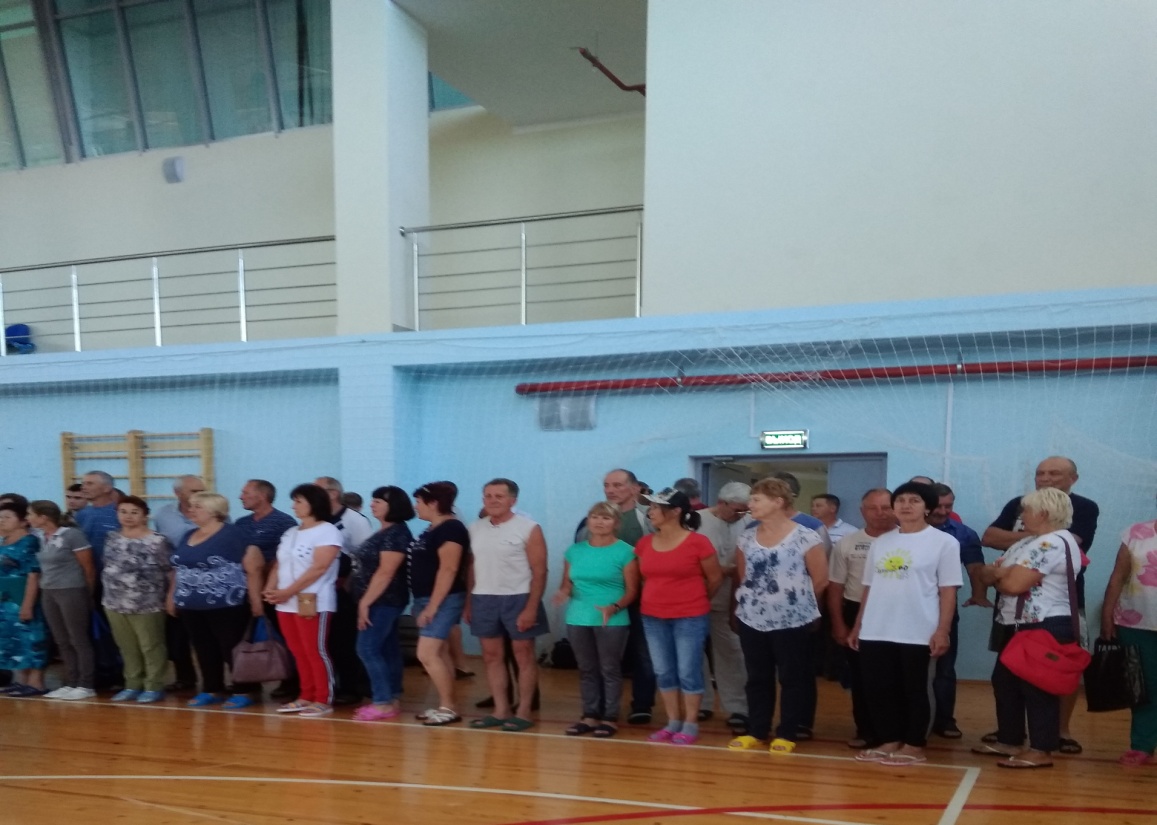 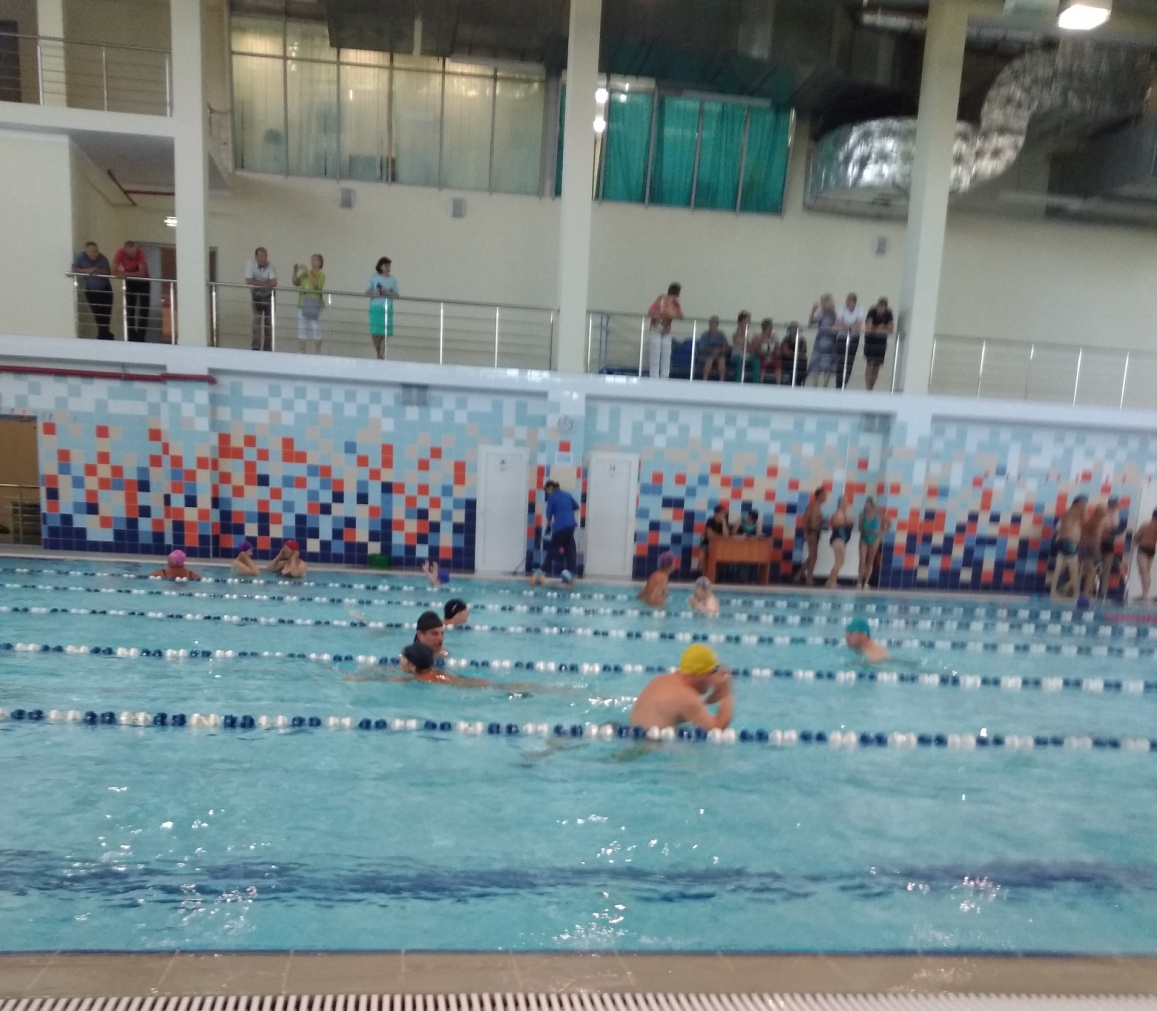 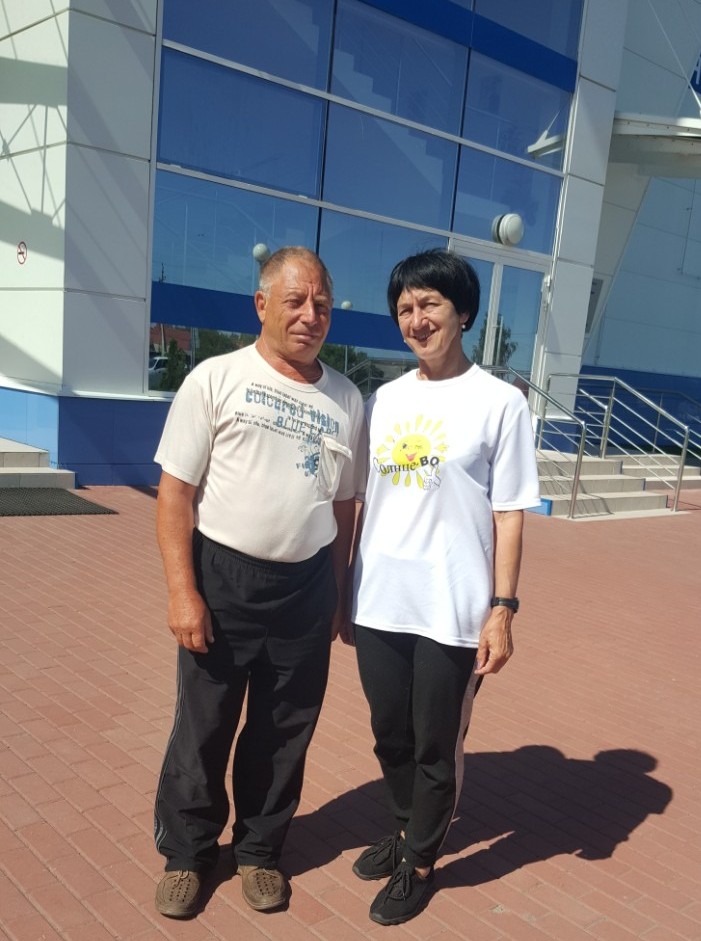 